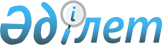 О внесении изменений и дополнений в приказ Министра образования и науки Республики Казахстан от 7 декабря 2011 года № 514 "Об утверждении Перечня республиканских и международных олимпиад и конкурсов научных проектов (научных соревнований) по общеобразовательным предметам, конкурсов исполнителей, конкурсов профессионального мастерства и спортивных соревнований"Приказ Министра образования и науки Республики Казахстан от 6 мая 2013 года № 175. Зарегистрирован в Министерстве юстиции Республики Казахстан 25 мая 2013 года № 8468

      ПРИКАЗЫВАЮ:



      1. Внести в приказ Министра образования и науки Республики Казахстан от 7 декабря 2011 года № 514 «Об утверждении Перечня республиканских и международных олимпиад и конкурсов научных проектов (научных соревнований) по общеобразовательным предметам, конкурсов исполнителей, конкурсов профессионального мастерства и спортивных соревнований» (зарегистрированный в Реестре государственной регистрации нормативных правовых актов 27 декабря 2011 года под № 7355, опубликованный в газете «Казахстанская правда» от 21 апреля 2012 г. № 112-113 (26931-26932)) следующие изменения и дополнения:



      в Перечне республиканских и международных олимпиад и конкурсов научных проектов (научных соревнований) по общеобразовательным предметам, конкурсов исполнителей, конкурсов профессионального мастерства и спортивных соревнований, утвержденном указанным приказом:



      раздел «1. Международные олимпиады по общеобразовательным предметам:» дополнить подпунктами 21) и 22) следующего содержания:

      «21) Международная олимпиада по математике и физике (AMITY);

      22) Всероссийская олимпиада научно-исследовательских проектов по проблемам защиты окружающей среды «Человек-Земля-Космос».»;



      в разделе «2. Международные научные соревнования по общеобразовательным предметам:»:

      наименование раздела изложить в следующей редакции:

      «2. Международные конкурсы научных проектов (научные соревнования) по общеобразовательным предметам:»;



      дополнить подпунктами 10) и 11) следующего содержания:

      «10) Всероссийский конкурс юношеских исследовательских работ имени В.И. Вернадского;

      11) Международный математический конкурс «EUROMATH».»;



      наименование раздела «3. Республиканские научные соревнования по общеобразовательным предметам:» изложить в следующей редакции:

      «3. Республиканские конкурсы научных проектов (научных соревнований) по общеобразовательным предметам:»;



      подпункт 1) раздела «7. Республиканские конкурсы исполнителей:» изложить в следующей редакции:

      «1) Республиканский конкурс молодых исполнителей Казахстана среди учащихся специализированных организаций образования для одаренных детей;».



      2. Департаменту дошкольного и среднего образования (Жонтаева Ж.А.):

      1) обеспечить в установленном порядке государственную регистрацию настоящего приказа в Министерстве юстиции Республики Казахстан;

      2) после прохождения государственной регистрации опубликовать настоящий приказ в средствах массовой информации.



      3. Контроль за исполнением настоящего приказа возложить на вице-министра образования и науки Абенова М.А.



      4. Настоящий приказ вводится в действие по истечении десяти календарных дней после его первого официального опубликования.      Министр                                    Б. Жумагулов
					© 2012. РГП на ПХВ «Институт законодательства и правовой информации Республики Казахстан» Министерства юстиции Республики Казахстан
				